PD  K A M E N J A K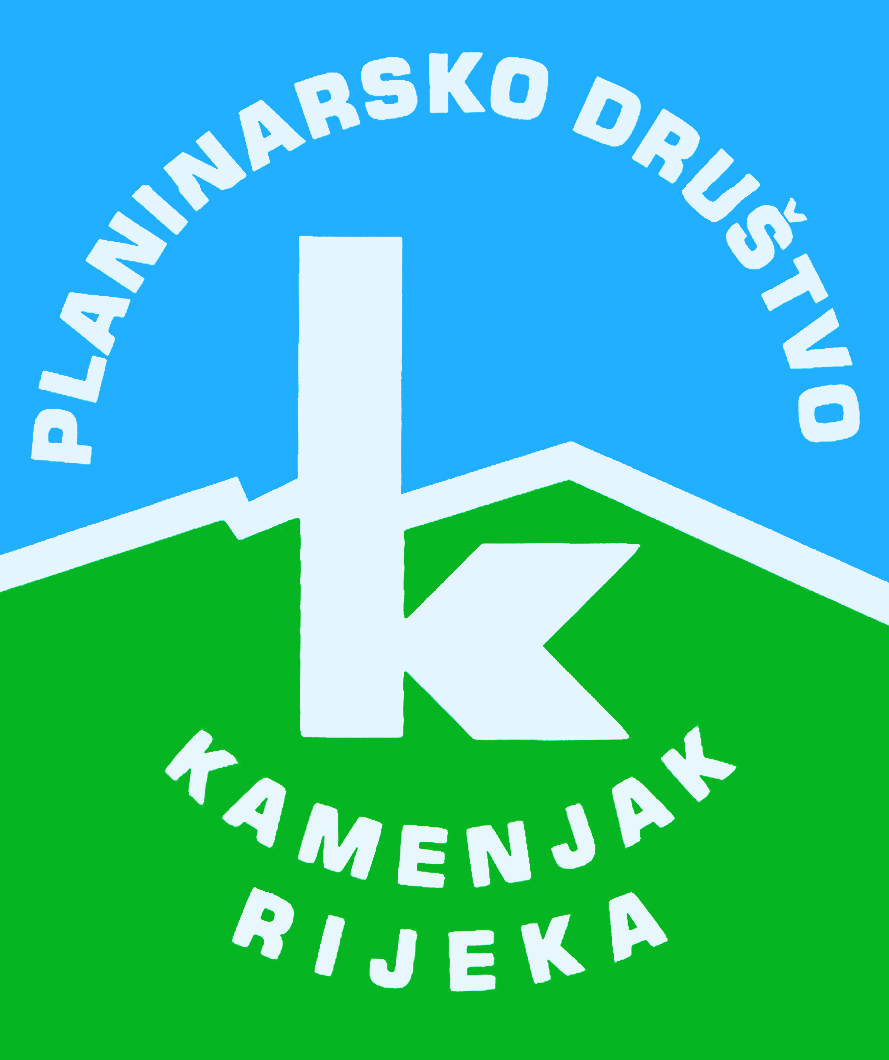 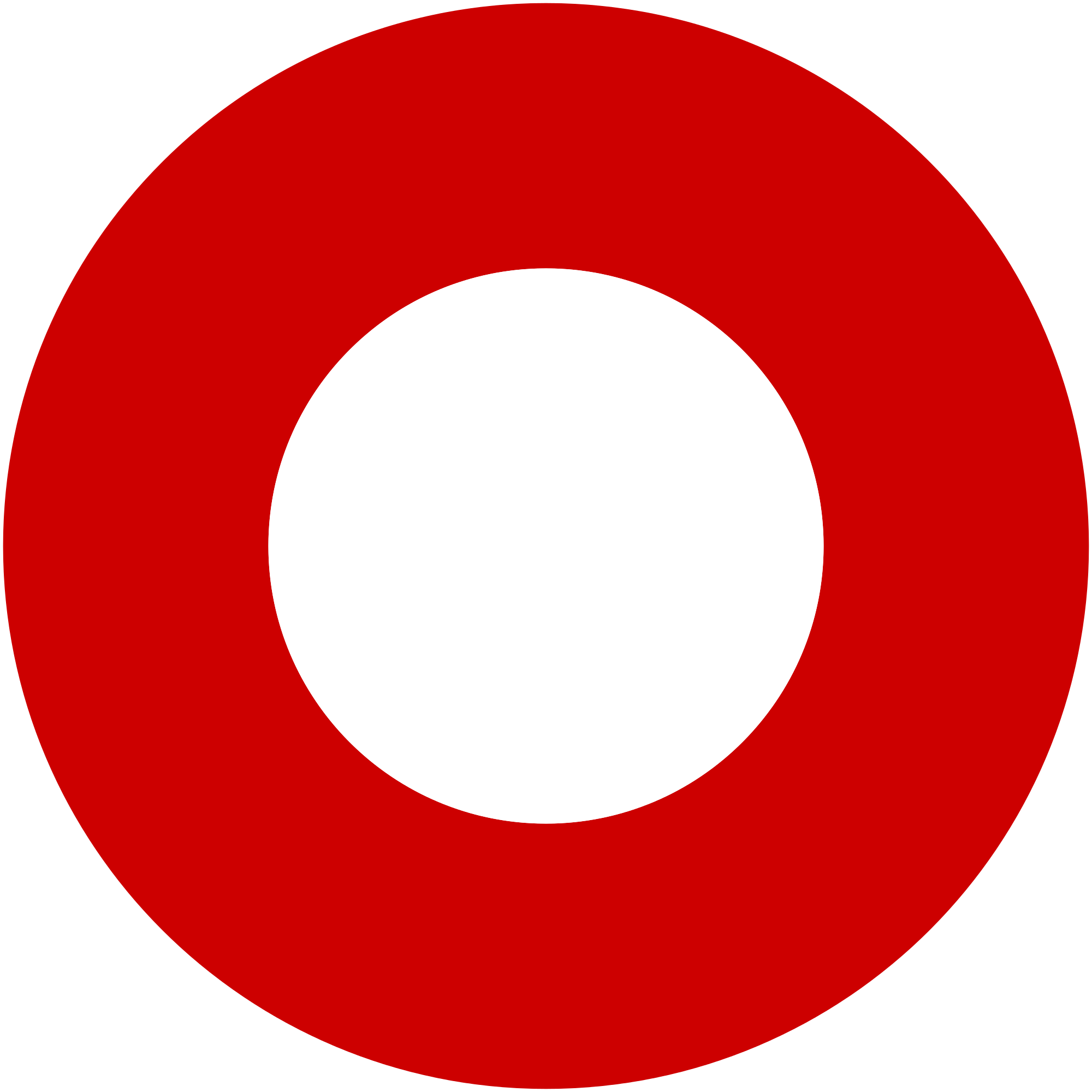 Korzo 40/I - RIJEKA tel: 051/331-212 Prijavom na izlet svaki član Društva potvrđuje da je upoznat sa zahtjevima izleta, da ispunjava zdravstvene, fizičke i tehničke uvjete za sigurno sudjelovanje na izletu, da ima uplaćenu članarinu HPS-a za tekuću godinu, te da pristupa izletu na vlastitu odgovornost. Sudionik je dužan tijekom izleta slušati upute vodiča. U slučaju loših vremenskih prilika ili drugih nepredviđenih okolnosti, vodič ima pravo promijeniti rutu ili otkazati izlet. Snežnik (SLO)Snežnik (SLO)nedjelja, 15.03.2015.nedjelja, 15.03.2015.Polazak: Jelačićev trg u 7 satiPovratak: u popodnevnim satimaPrijevoz: autobusCijena: 70 knOpis: 
Nakon dolaska do pl. doma na Sviščakima krećemo stazom prema Snežniku. Uspon do doma na vrhu Snežnika (1.796 m) traje oko 3 h. Nakon odmora i okrjepe u domu slijedi povratak ka Sviščakima (moguće dobiti topli obrok).Opis: 
Nakon dolaska do pl. doma na Sviščakima krećemo stazom prema Snežniku. Uspon do doma na vrhu Snežnika (1.796 m) traje oko 3 h. Nakon odmora i okrjepe u domu slijedi povratak ka Sviščakima (moguće dobiti topli obrok).Težina staze: srednje teška staza (oko 5 sati hoda)Težina staze: srednje teška staza (oko 5 sati hoda)Oprema: Osnovna planinarska oprema za zimske uvjete, štapovi, gamaše, po mogućnosti dereze (za svaki slučaj).Oprema: Osnovna planinarska oprema za zimske uvjete, štapovi, gamaše, po mogućnosti dereze (za svaki slučaj).Vodič(i): Vlatko Sorola (+385 91 555 4708)Vodič(i): Vlatko Sorola (+385 91 555 4708)Prijave i informacije: u tajništvu Društva do 10.03.2015.Prijave i informacije: u tajništvu Društva do 10.03.2015.